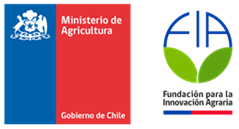 FORMULARIO DE POSTULACIÓN PERFILETAPA 1 “PROYECTOS DE INNOVACIÓN DE BIENES PÚBLICOS PARA EL AGRO”*FIA SOLO ACEPTARÁ LA POSTULACIÓN DE PERFILES A TRAVÉS DE LA PLATAFORMA DE POSTULACIÓN EN LINEA HTTP://CONVOCATORIA.FIA.CLEL FORMULARIO DE POSTULACIÓN EN WORD TIENE POR OBJETIVO FACILITAR LA ACCIÓN DE FORMULAR LA PROPUESTA PARA DESPUÉS “COPIAR Y PEGAR” EN LA PLATAFORMA DE POSTULACIÓN EN LÍNEA.Septiembre 2022NOTA: En caso de que su propuesta considere más de 1 asociado – persona jurídica, debe repetir esta tabla. Para efectos de esta etapa de postulación, debe ingresar los datos del nuevo asociado en la sección de la plataforma correspondiente.NOTA: En caso de que su propuesta considere más de 1 asociado – persona natural, debe repetir esta tabla. Para efectos de esta etapa de postulación, debe ingresar los datos del nuevo asociado en la sección de la plataforma correspondiente.SECCIÓN I SECCIÓN I SECCIÓN I SECCIÓN I ANTECEDENTES GENERALES DEL PROYECTOANTECEDENTES GENERALES DEL PROYECTOANTECEDENTES GENERALES DEL PROYECTOANTECEDENTES GENERALES DEL PROYECTONombre de la propuesta:Nombre de la propuesta:Tipo iniciativa:Tipo iniciativa:Tipo de innovación:Tipo de innovación:Lineamiento Estratégico de FIA:Lineamiento Estratégico de FIA:Líneas temáticas:Líneas temáticas:Clasifique su propuestaSector:Clasifique su propuestaSubsector:Clasifique su propuestaRubro:Clasifique su propuestaTema FIA:¿Su propuesta busca contribuir a resolver problemáticas y/u oportunidades que enfrenta alguno de los grupos priorizados por FIA?¿Su propuesta busca contribuir a resolver problemáticas y/u oportunidades que enfrenta alguno de los grupos priorizados por FIA?Comunidades indígenas¿Su propuesta busca contribuir a resolver problemáticas y/u oportunidades que enfrenta alguno de los grupos priorizados por FIA?¿Su propuesta busca contribuir a resolver problemáticas y/u oportunidades que enfrenta alguno de los grupos priorizados por FIA?Mujeres rurales¿Su propuesta busca contribuir a resolver problemáticas y/u oportunidades que enfrenta alguno de los grupos priorizados por FIA?¿Su propuesta busca contribuir a resolver problemáticas y/u oportunidades que enfrenta alguno de los grupos priorizados por FIA?Cooperativas¿Su propuesta busca contribuir a resolver problemáticas y/u oportunidades que enfrenta alguno de los grupos priorizados por FIA?¿Su propuesta busca contribuir a resolver problemáticas y/u oportunidades que enfrenta alguno de los grupos priorizados por FIA?Agricultura familiar campesina (AFC) y la pequeña agricultura¿Su propuesta busca contribuir a resolver problemáticas y/u oportunidades que enfrenta alguno de los grupos priorizados por FIA?¿Su propuesta busca contribuir a resolver problemáticas y/u oportunidades que enfrenta alguno de los grupos priorizados por FIA?Jóvenes rurales¿Su propuesta busca contribuir a resolver problemáticas y/u oportunidades que enfrenta alguno de los grupos priorizados por FIA?¿Su propuesta busca contribuir a resolver problemáticas y/u oportunidades que enfrenta alguno de los grupos priorizados por FIA?No consideraEn caso afirmativo, indique como las potenciales soluciones resultantes del proyecto resuelven problemáticas y/o abordan oportunidad que enfrentan el o los grupos priorizados por FIA.En caso afirmativo, indique como las potenciales soluciones resultantes del proyecto resuelven problemáticas y/o abordan oportunidad que enfrentan el o los grupos priorizados por FIA.Región de ejecución principal:Región de ejecución principal:Comuna de ejecución principal:Comuna de ejecución principal:Región(es) de ejecución secundaria(s)  :Región(es) de ejecución secundaria(s)  :Fecha de inicio y términoFecha inicio:Fecha de inicio y términoFecha de término:ANTECEDENTES DEL POSTULANTEANTECEDENTES DEL POSTULANTEANTECEDENTES DEL POSTULANTEANTECEDENTES DEL POSTULANTEANTECEDENTES DEL POSTULANTEANTECEDENTES DEL POSTULANTERut (Debe ingresar Rut sin punto y con guion)Rut (Debe ingresar Rut sin punto y con guion)Nombre razón socialNombre razón socialDe ser empresa, clasifique su tamañoDe ser empresa, clasifique su tamañoTipo de organizaciónTipo de organizaciónCódigo actividad económica según SII con la cual postulaCódigo actividad económica según SII con la cual postulaRegiónRegiónComunaComunaCiudadCiudadDirección (calle, número)Dirección (calle, número)Teléfono fijo (Considere número de 9 dígitos)Teléfono fijo (Considere número de 9 dígitos)Celular (Considere número de 9 dígitos)Celular (Considere número de 9 dígitos)Sitio webSitio webCorreo electrónico (Medio oficial de comunicación con FIA)Correo electrónico (Medio oficial de comunicación con FIA)Describa brevemente sus capacidades, experiencia y participación en la propuesta.Describa brevemente sus capacidades, experiencia y participación en la propuesta.Describa brevemente sus capacidades, experiencia y participación en la propuesta.Describa brevemente sus capacidades, experiencia y participación en la propuesta.Describa brevemente sus capacidades, experiencia y participación en la propuesta.Describa brevemente sus capacidades, experiencia y participación en la propuesta.(El texto debe contener máximo 1.000 caracteres con espacio incluido)(El texto debe contener máximo 1.000 caracteres con espacio incluido)(El texto debe contener máximo 1.000 caracteres con espacio incluido)(El texto debe contener máximo 1.000 caracteres con espacio incluido)(El texto debe contener máximo 1.000 caracteres con espacio incluido)(El texto debe contener máximo 1.000 caracteres con espacio incluido)Indique la relación y trabajos previos con los asociados si los hubiera. En caso de no tener asociados, indique "No aplica".Indique la relación y trabajos previos con los asociados si los hubiera. En caso de no tener asociados, indique "No aplica".Indique la relación y trabajos previos con los asociados si los hubiera. En caso de no tener asociados, indique "No aplica".Indique la relación y trabajos previos con los asociados si los hubiera. En caso de no tener asociados, indique "No aplica".Indique la relación y trabajos previos con los asociados si los hubiera. En caso de no tener asociados, indique "No aplica".Indique la relación y trabajos previos con los asociados si los hubiera. En caso de no tener asociados, indique "No aplica".(El texto debe contener máximo 1.000 caracteres con espacio incluido)(El texto debe contener máximo 1.000 caracteres con espacio incluido)(El texto debe contener máximo 1.000 caracteres con espacio incluido)(El texto debe contener máximo 1.000 caracteres con espacio incluido)(El texto debe contener máximo 1.000 caracteres con espacio incluido)(El texto debe contener máximo 1.000 caracteres con espacio incluido)Representante legal del postulanteRepresentante legal del postulanteRepresentante legal del postulanteRepresentante legal del postulanteRepresentante legal del postulanteRepresentante legal del postulanteRut (Debe ingresar Rut sin punto y con guion)NombresApellido PaternoApellido MaternoProfesión/OficioNacionalidadCargo que desarrolla en la empresa/organización que postulaDirección (calle, número)RegiónComunaCiudadTeléfono fijo (Considere número de 9 dígitos)Celular (Considere número de 9 dígitos)Correo electrónico (Medio oficial de comunicación con FIA)Fecha nacimiento (dd/mm/yyyy)GéneroEtnia ANTECEDENTES DE ASOCIADO (S)ANTECEDENTES DE ASOCIADO (S)ANTECEDENTES DE ASOCIADO (S)ANTECEDENTES DE ASOCIADO (S)3.1 ASOCIADO – PERSONA JURÍDICA3.1 ASOCIADO – PERSONA JURÍDICA3.1 ASOCIADO – PERSONA JURÍDICA3.1 ASOCIADO – PERSONA JURÍDICARut (Debe ingresar Rut sin punto y con guion)Nombre razón socialTipo organizaciónDe ser empresa, clasifique su tamaño según ventas anualesCódigo actividad económica según SII con la cual postula:RegiónComunaCiudadDirección (calle, número)Teléfono fijo (Considere número de 9 dígitos)Celular (Considere número de 9 dígitos)Correo electrónico (Medio oficial de comunicación con FIA)Sitio webDescriba brevemente la experiencia del asociado para desarrollar la propuesta.Describa brevemente la experiencia del asociado para desarrollar la propuesta.Describa brevemente la experiencia del asociado para desarrollar la propuesta.Describa brevemente la experiencia del asociado para desarrollar la propuesta.(El texto debe contener máximo 1.000 caracteres con espacio incluido)(El texto debe contener máximo 1.000 caracteres con espacio incluido)(El texto debe contener máximo 1.000 caracteres con espacio incluido)(El texto debe contener máximo 1.000 caracteres con espacio incluido)Describa cual es el rol del asociado para el desarrollo de la propuesta y el aporte técnico y/o financiero.Describa cual es el rol del asociado para el desarrollo de la propuesta y el aporte técnico y/o financiero.Describa cual es el rol del asociado para el desarrollo de la propuesta y el aporte técnico y/o financiero.Describa cual es el rol del asociado para el desarrollo de la propuesta y el aporte técnico y/o financiero.(El texto debe contener máximo 1.000 caracteres con espacio incluido)(El texto debe contener máximo 1.000 caracteres con espacio incluido)(El texto debe contener máximo 1.000 caracteres con espacio incluido)(El texto debe contener máximo 1.000 caracteres con espacio incluido)Representante legal del asociadoRepresentante legal del asociadoRepresentante legal del asociadoRepresentante legal del asociadoRut (Debe ingresar Rut sin punto y con guion)NombresApellido PaternoApellido MaternoProfesión/OficioNacionalidadCargo que desarrolla en la empresa/organización que postulaDirección (calle, número)RegiónComunaCiudadTeléfono fijo (Considere número de 9 dígitos)Celular (Considere número de 9 dígitos)Correo electrónico (Medio oficial de comunicación con FIA)Fecha nacimiento (dd/mm/yyyy)Etnia Género3.2 ASOCIADO – PERSONA NATURAL3.2 ASOCIADO – PERSONA NATURAL3.2 ASOCIADO – PERSONA NATURAL3.2 ASOCIADO – PERSONA NATURALRut (Debe ingresar Rut sin punto y con guion)NombreApellido PaternoApellido MaternoProfesión/OficioNacionalidadDirección (calle, número)RegiónComunaCiudadTeléfono fijo (Considere número de 9 dígitos)Celular (Considere número de 9 dígitos)Correo electrónico (Medio oficial de comunicación con FIA)Fecha nacimiento (dd/mm/yyyy)Etnia GéneroCódigo actividad económica según SII con la cual postula:Describa brevemente la experiencia del asociado para desarrollar la propuesta.Describa brevemente la experiencia del asociado para desarrollar la propuesta.Describa brevemente la experiencia del asociado para desarrollar la propuesta.Describa brevemente la experiencia del asociado para desarrollar la propuesta.(El texto debe contener máximo 1.000 caracteres con espacio incluido)(El texto debe contener máximo 1.000 caracteres con espacio incluido)(El texto debe contener máximo 1.000 caracteres con espacio incluido)(El texto debe contener máximo 1.000 caracteres con espacio incluido)Describa cual es el rol del asociado para el desarrollo de la propuesta y el aporte técnico y/o financiero.Describa cual es el rol del asociado para el desarrollo de la propuesta y el aporte técnico y/o financiero.Describa cual es el rol del asociado para el desarrollo de la propuesta y el aporte técnico y/o financiero.Describa cual es el rol del asociado para el desarrollo de la propuesta y el aporte técnico y/o financiero.(El texto debe contener máximo 1.000 caracteres con espacio incluido)(El texto debe contener máximo 1.000 caracteres con espacio incluido)(El texto debe contener máximo 1.000 caracteres con espacio incluido)(El texto debe contener máximo 1.000 caracteres con espacio incluido)ANTECEDENTES DEL EQUIPO TÉCNICOANTECEDENTES DEL EQUIPO TÉCNICOANTECEDENTES DEL EQUIPO TÉCNICOANTECEDENTES DEL EQUIPO TÉCNICOEn esta etapa solo se debe identificar y describir los datos y funciones del Coordinador Principal del proyecto.En esta etapa solo se debe identificar y describir los datos y funciones del Coordinador Principal del proyecto.En esta etapa solo se debe identificar y describir los datos y funciones del Coordinador Principal del proyecto.En esta etapa solo se debe identificar y describir los datos y funciones del Coordinador Principal del proyecto.Tipo de integranteCoordinador principalCoordinador principalCoordinador principalRut (Debe ingresar Rut sin punto y con guion)NombresApellido PaternoApellido MaternoProfesión/OficioNacionalidadRegiónComunaCiudadDirección (calle, número)Teléfono fijo (Considere número de 9 dígitos)Celular (Considere número de 9 dígitos)Correo electrónico (Medio oficial de comunicación con FIA)Fecha nacimiento (dd/mm/yyyy)GéneroEtnia RUT empresa / organización donde trabajaNombre de la empresa / organización donde trabajaDescriba en detalle el rol y aporte técnico que llevará a cabo en la propuesta.Describa en detalle el rol y aporte técnico que llevará a cabo en la propuesta.Describa en detalle el rol y aporte técnico que llevará a cabo en la propuesta.Describa en detalle el rol y aporte técnico que llevará a cabo en la propuesta.(El texto debe contener máximo 1.000 caracteres con espacio incluido)(El texto debe contener máximo 1.000 caracteres con espacio incluido)(El texto debe contener máximo 1.000 caracteres con espacio incluido)(El texto debe contener máximo 1.000 caracteres con espacio incluido)SECCIÓN IIRESUMEN DEL PROYECTO1.1 Sintetizar con claridad el problema y/u oportunidad, la solución propuesta, objetivo general y resultados esperados del proyecto para la innovación.(El texto debe contener máximo 2.000 caracteres con espacios incluidos)PROBLEMA Y/U OPORTUNIDAD2.1. Describir el problema que se busca resolver y/o la oportunidad que se busca abordar en el proyecto, fundamentando quiénes se ven directamente afectados por este, entregando cifras, datos e información respaldada que permita cuantificar la magnitud del problema y/u oportunidad.(El texto debe contener máximo 3.000 caracteres con espacios incluidos.)SOLUCIÓN INNOVADORASOLUCIÓN INNOVADORA3.1 Describir la solución innovadora que se pretende desarrollar para resolver el problema y/o aprovechar la oportunidad identificada, fundamentando la novedad e incertidumbre de esta.3.1 Describir la solución innovadora que se pretende desarrollar para resolver el problema y/o aprovechar la oportunidad identificada, fundamentando la novedad e incertidumbre de esta.(El texto debe contener máximo 3.500 caracteres con espacios incluidos.)(El texto debe contener máximo 3.500 caracteres con espacios incluidos.)3.2 Identificar y describir qué desarrollos tecnológicos y/o comerciales se han realizado recientemente a nivel nacional e internacional, indicando las fuentes de información que lo respaldan (estado del arte), y en qué se diferencia la solución innovadora que se quiere llevar a cabo en el proyecto.3.2 Identificar y describir qué desarrollos tecnológicos y/o comerciales se han realizado recientemente a nivel nacional e internacional, indicando las fuentes de información que lo respaldan (estado del arte), y en qué se diferencia la solución innovadora que se quiere llevar a cabo en el proyecto.(El texto debe contener máximo 3.500 caracteres con espacios incluidos.)(El texto debe contener máximo 3.500 caracteres con espacios incluidos.)3.3 Indicar si existe alguna consideración y/o restricción legal, normativa, sanitaria, propiedad intelectual, entre otros, que pueda afectar el desarrollo y/o implementación de la solución innovadora y cómo será abordada.3.3 Indicar si existe alguna consideración y/o restricción legal, normativa, sanitaria, propiedad intelectual, entre otros, que pueda afectar el desarrollo y/o implementación de la solución innovadora y cómo será abordada.(El texto debe contener máximo 3.500 caracteres con espacios incluidos.)(El texto debe contener máximo 3.500 caracteres con espacios incluidos.)3.4 En caso de que corresponda, describa detalladamente el estado de avance del desarrollo de la solución innovadora propuesta y resultados obtenidos hasta la fecha.3.4 En caso de que corresponda, describa detalladamente el estado de avance del desarrollo de la solución innovadora propuesta y resultados obtenidos hasta la fecha.(El texto debe contener máximo 3.000 caracteres con espacios incluidos.)(El texto debe contener máximo 3.000 caracteres con espacios incluidos.)3.5 En caso de que la solución innovadora se vincule con otra iniciativa en ejecución o ya ejecutada, indique lo siguiente:3.5 En caso de que la solución innovadora se vincule con otra iniciativa en ejecución o ya ejecutada, indique lo siguiente:Nombre iniciativa:Nombre de la institución que la financió:Año de inicio:Principales resultados obtenidos hasta la fecha e indique en qué se diferencia esta iniciativa respecto de la que está postulando.(El texto debe contener máximo 1.500 caracteres con espacios incluidos.)POTENCIAL DE IMPLEMENTACIÓN/ TRANSFERENCIA DE LA INNOVACIÓN4.1. Describir y cuantificar a los productores, organizaciones y/o empresas que utilizarán el nuevo o mejorado producto, servicio y/o proceso resultante del proyecto.(El texto debe contener máximo 2.000 caracteres con espacios incluidos.)4.2. Describir cómo se realizará la transferencia e implementación de los resultados del proyecto, con tal de asegurar la libre disposición y uso por parte de los productores, organizaciones y/o empresas identificadas.(El texto debe contener máximo 2.000 caracteres con espacios incluidos.)4.3. Describir qué mecanismos se usarán para que el producto y/o proceso se continúe utilizando por parte de los productores, organizaciones y/o empresas una vez finalizado el proyecto.(El texto debe contener máximo 2.000 caracteres con espacios incluidos.)PLAN DE TRABAJOIndique el objetivo general de la propuesta(El texto debe contener máximo 250 caracteres con espacios incluidos.)Indique los objetivos específicos.(El texto debe contener máximo 1000 caracteres con espacios incluidos.)Describa brevemente la metodología que utilizará para desarrollar la solución innovadora, según objetivo específico.(El texto debe contener máximo 3.000 caracteres con espacio incluido.)Indique los resultados esperados que dan cuenta del logro del proyecto, según objetivo específico.(El texto debe contener máximo 3.000 caracteres con espacio incluido.)Indique cuáles son los montos ($) totales para cada ítem de financiamiento, según los aportes solicitados a FIA y aportes de la contraparte. Estos se deben ajustar a lo establecido en las bases de la presente convocatoria.Indique cuáles son los montos ($) totales para cada ítem de financiamiento, según los aportes solicitados a FIA y aportes de la contraparte. Estos se deben ajustar a lo establecido en las bases de la presente convocatoria.Indique cuáles son los montos ($) totales para cada ítem de financiamiento, según los aportes solicitados a FIA y aportes de la contraparte. Estos se deben ajustar a lo establecido en las bases de la presente convocatoria.Indique cuáles son los montos ($) totales para cada ítem de financiamiento, según los aportes solicitados a FIA y aportes de la contraparte. Estos se deben ajustar a lo establecido en las bases de la presente convocatoria.Indique cuáles son los montos ($) totales para cada ítem de financiamiento, según los aportes solicitados a FIA y aportes de la contraparte. Estos se deben ajustar a lo establecido en las bases de la presente convocatoria.Indique cuáles son los montos ($) totales para cada ítem de financiamiento, según los aportes solicitados a FIA y aportes de la contraparte. Estos se deben ajustar a lo establecido en las bases de la presente convocatoria.ÍTEMSAporte contraparteAporte contraparteAporte contraparteAporte FIA ($)Total ($)ÍTEMSAporte pecuniario ($)Aporte no pecuniario ($)Total ($)Aporte FIA ($)Total ($)Recursos humanosEquipamientoInfraestructuraViáticos y movilizaciónMateriales e insumosServicios de tercerosDifusiónCapacitaciónGastos generalesGastos de administraciónImprevistosTotal ($)Total (%)